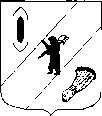 АДМИНИСТРАЦИЯ  ГАВРИЛОВ-ЯМСКОГОМУНИЦИПАЛЬНОГО  РАЙОНАПОСТАНОВЛЕНИЕ01.04.2016   № 330О внесении изменений в муниципальную целевую программу «Развитие средств массовой информации на территории Гаврилов-Ямского муниципального района» на 2014-2016 годы	В соответствии с Решением Собрания представителей Гаврилов-Ямского муниципального района от 29.12.2015 №56 «О  внесении  изменений в решение Собрания представителей Гаврилов-Ямского муниципального района от 18.12.2014  № 38  «О бюджете Гаврилов – Ямского муниципального района на 2015 год и на плановый период 2016-2017 годов», руководствуясь статьей 26 Устава Гаврилов-Ямского муниципального района,АДМИНИСТРАЦИЯ МУНИЦИПАЛЬНОГО РАЙОНА ПОСТАНОВЛЯЕТ:1. Внести следующие изменения в муниципальную целевую программу «Развитие средств массовой информации на территории Гаврилов-Ямского муниципального района» на 2014-2016 годы, утвержденную постановлением Администрации муниципального района от 23.12.2013 №1914:	1.1. Паспорт Программы читать в новой редакции (Приложение 1);	1.2. Раздел Программы «Общая потребность в ресурсах» читать в новой редакции (Приложение 2);	1.3. Раздел Программы «Перечень программных мероприятий» читать в новой редакции (Приложение 3).2. Постановление опубликовать в районной массовой газете «Гаврилов-Ямский вестник» и разместить на официальном сайте Администрации Гаврилов-Ямского муниципального района в сети Интернет. 3. Контроль за исполнением постановления возложить на  управляющего делами Администрации муниципального района – начальника отдела по организационно-правовой работе и муниципальной службе   Ширшину М.Ю. 4. Постановление вступает в силу с момента подписания.Глава Администрации муниципального района						В.И.СеребряковПриложение 1к постановлению АдминистрацииГаврилов-Ямского муниципального районаот 01.04.2016   №  330ПАСПОРТМУНИЦИПАЛЬНОЙ ЦЕЛЕВОЙ ПРОГРАММЫ«Развитие средств массовой информации на территории Гаврилов-Ямского муниципального района» на 2014-2016 годыПриложение 2к постановлению АдминистрацииГаврилов-Ямского муниципального районаот 01.04.2016   №  330Общая потребность в ресурсах                                                                                                                                                                                               Приложение 3к постановлению АдминистрацииГаврилов-Ямского муниципального районаот 01.04.2016   № 330VI. Система мероприятий Муниципальной целевой программы: Список принятых сокращений	
     
     БМР – бюджет муниципального района Наименование муниципальной целевой программы«Развитие средств массовой информации на территории Гаврилов-Ямского муниципального района» на 2014-2016 годы.Куратор муниципальной целевой программыУправляющий делами Администрации муниципального района – начальник отдела по организационно-правовой работе и муниципальной службе  Ширшина М.Ю., тел.: (48534) 2-02-51Ответственный исполнительОтдел по организационно-правовой  работе и муниципальной службе Администрации муниципального районаМАУ «Редакция районной газеты «Гаврилов-Ямский вестник» и местного телевещания»Участники муниципальной целевой программыМАУ «Редакция районной газеты «Гаврилов-Ямский вестник» и местного телевещания»Цель муниципальной  целевой программы- повышение эффективности работы средств массовой информации;  - создание в районе условий для развития СМИ, соответствующих по качеству, доступности и разнообразию выполнению принципов информационной безопасности и соответствия текущим социально-экономическим приоритетам районаЗадачи  муниципальной  целевой программы- обеспечение устойчивого экономического роста районных СМИ;- переподготовка кадров СМИ;- материально-техническое обеспечение СМИ;Основные целевые показатели (индикаторы) подпрограммы- количество экземпляров районной газеты «Гаврилов-Ямский вестник»;- количество зрителей телеканала «Гаврилов-Ямское телевидение»- количество номеров районной газеты «Гаврилов-Ямский вестник»;- количество программ телеканала «Гаврилов-Ямское телевидение»;- количество специалистов, прошедших подготовку (переподготовку)Сроки и этапы   реализации  подпрограммы2014-2016 годыОбъем финансирования муниципальной целевой программы,в том числе по годам реализации,тыс.руб.Всего  – 14117,5 тыс. руб. в том числе:2014 г. - 4500 тыс.руб.2015 г. – 4847,5 тыс.руб.2016 г. - 4770 тыс.руб.из них:бюджет муниципального района всего – 2117,5 тыс. руб.в том числе:2014г.- 500 тыс. руб.;  2015г. – 847,5 тыс.руб.;2016г. - 770 тыс. руб.прочие источники:всего – 12000 тыс. руб.в том числе:2014 г – 4000 тыс. руб.; 2015 г – 4000 тыс. руб.;2016 г – 4000 тыс. руб.Контактные лицаШиршина М.Ю.- управляющий делами Администрации муниципального района - начальник отдела по организационно-правовой работе и муниципальной службе,тел. (48534) 2-02-51;Киселева Т.Ю. – главный редактор МАУ «Редакция районной газеты «Гаврилов-Ямский вестник» и местного телевещания» тел.: (48534) 2-42-96Наименование ресурсовЕдиница измеренияПотребность в ресурсах      (тыс. руб.)Потребность в ресурсах      (тыс. руб.)Потребность в ресурсах      (тыс. руб.)Потребность в ресурсах      (тыс. руб.)всеговсего201420152016Финансовые ресурсы - всеготыс. руб.14117,514117,545004847,54770Бюджет муниципального районатыс. руб.2117,52117,5500847,5770Прочие источники (средства МАУ «Редакция районной газеты «Гаврилов-Ямский вестник» и местного телевещания»)тыс. руб.1200012000400040004000№№п/пПрограммные мероприятия, обеспечивающие выполнение задачиИсполните-ли, участники (главные распоряди-тели)Источ-ник финан-си-рованияОбъёмы финансирования, млн.руб.Объёмы финансирования, млн.руб.Объёмы финансирования, млн.руб.Объёмы финансирования, млн.руб.Ожидаемый результат, срок исполнения мероприятия№№п/пПрограммные мероприятия, обеспечивающие выполнение задачиИсполните-ли, участники (главные распоряди-тели)Источ-ник финан-си-рованиявсегов т.ч. по годам реализациив т.ч. по годам реализациив т.ч. по годам реализацииОжидаемый результат, срок исполнения мероприятия№№п/пПрограммные мероприятия, обеспечивающие выполнение задачиИсполните-ли, участники (главные распоряди-тели)Источ-ник финан-си-рованиявсего2014 г.2015 г.2016 г.Ожидаемый результат, срок исполнения мероприятия1234567891.Задача 1: Обеспечение устойчивого экономического роста районных СМИЗадача 1: Обеспечение устойчивого экономического роста районных СМИЗадача 1: Обеспечение устойчивого экономического роста районных СМИЗадача 1: Обеспечение устойчивого экономического роста районных СМИЗадача 1: Обеспечение устойчивого экономического роста районных СМИЗадача 1: Обеспечение устойчивого экономического роста районных СМИЗадача 1: Обеспечение устойчивого экономического роста районных СМИЗадача 1: Обеспечение устойчивого экономического роста районных СМИ1.1.Информационное сопровождение Муниципальной целевой программыМАУ «Редакция районной газеты «Гаврилов-Ямский вестник» и местного телевещания»1.1.1.Лицензионное программное обеспечениеБМР9050400Ежегодное обновление лицензий Касперский, Тензор, УРМ1.1.2.Оргтехника, телекоммуникационные услугиБМР11050600Покупка видеокамеры, компьютера1.1.3.Содержание и обеспечение деятельности  редакцииБМРпрочие источн.139586002002900425290077028002014-2016 годыВсего по задаче 1в том числе:10195320034253570     - бюджет муниципального района1595300525770      - прочие источники (средства МАУ «Редакция районной газеты «Гаврилов-Ямский вестник» и местного телевещания»)86002900290028002.Задача 2: Переподготовка кадров СМИЗадача 2: Переподготовка кадров СМИЗадача 2: Переподготовка кадров СМИЗадача 2: Переподготовка кадров СМИЗадача 2: Переподготовка кадров СМИЗадача 2: Переподготовка кадров СМИЗадача 2: Переподготовка кадров СМИЗадача 2: Переподготовка кадров СМИ2.1.Организационно-образовательное сопровождение Муниципальной целевой  программыМАУ «Редакция районной газеты «Гаврилов-Ямский вестник» и местного телевещания»2.1.1.Организация учёбы журналистов, проведение творческих семинаровБМР3515200Два раза в год учеба, семинары-ежегодноВсего по задаче 23515200в том числе бюджет муниципального района35152003Задача 3: Материально-техническое обеспечение СМИЗадача 3: Материально-техническое обеспечение СМИЗадача 3: Материально-техническое обеспечение СМИЗадача 3: Материально-техническое обеспечение СМИЗадача 3: Материально-техническое обеспечение СМИЗадача 3: Материально-техническое обеспечение СМИЗадача 3: Материально-техническое обеспечение СМИЗадача 3: Материально-техническое обеспечение СМИ3.1.Расходы, связанные с изданием районной газеты «Гаврилов-Ямский вестник» (оплата полиграфических услуг, стоимость бумаги)МАУ «Редакция районной газеты «Гаврилов-Ямский вестник» и местного телевещания»БМРпрочие источн.487,534001851100302,51100012002014-2016 годыВсего по задаче 33887,512851402,51200в том числе- бюджет муниципального района487,5185302,50- прочие источники (средства МАУ «Редакция районной газеты «Гаврилов-Ямский вестник» и местного телевещания»)3400110011001200Итого по Муниципальной целевой программе:14117,545004847,54770в том числе:   - бюджет муниципального района2117,5500847,5770   - прочие источники12000400040004000